28 октября 2022 года директором школы Воронко О.Г. проведена информационно -  разъяснительная работа по оказанию государственной услуги  педагогическим работникам по правилам аттестации. Протокол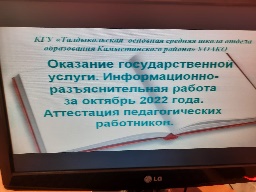 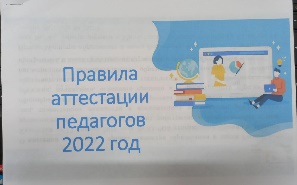 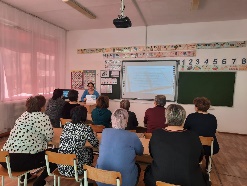 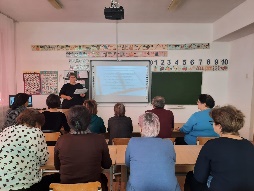 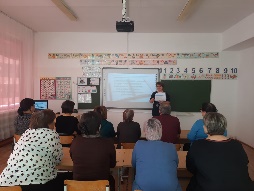 